                                 МБДОУ « Детский сад №12 «Аленушка» с. Шабаново»Сценарий "Новый год с Марфушей"для детей старшей группы.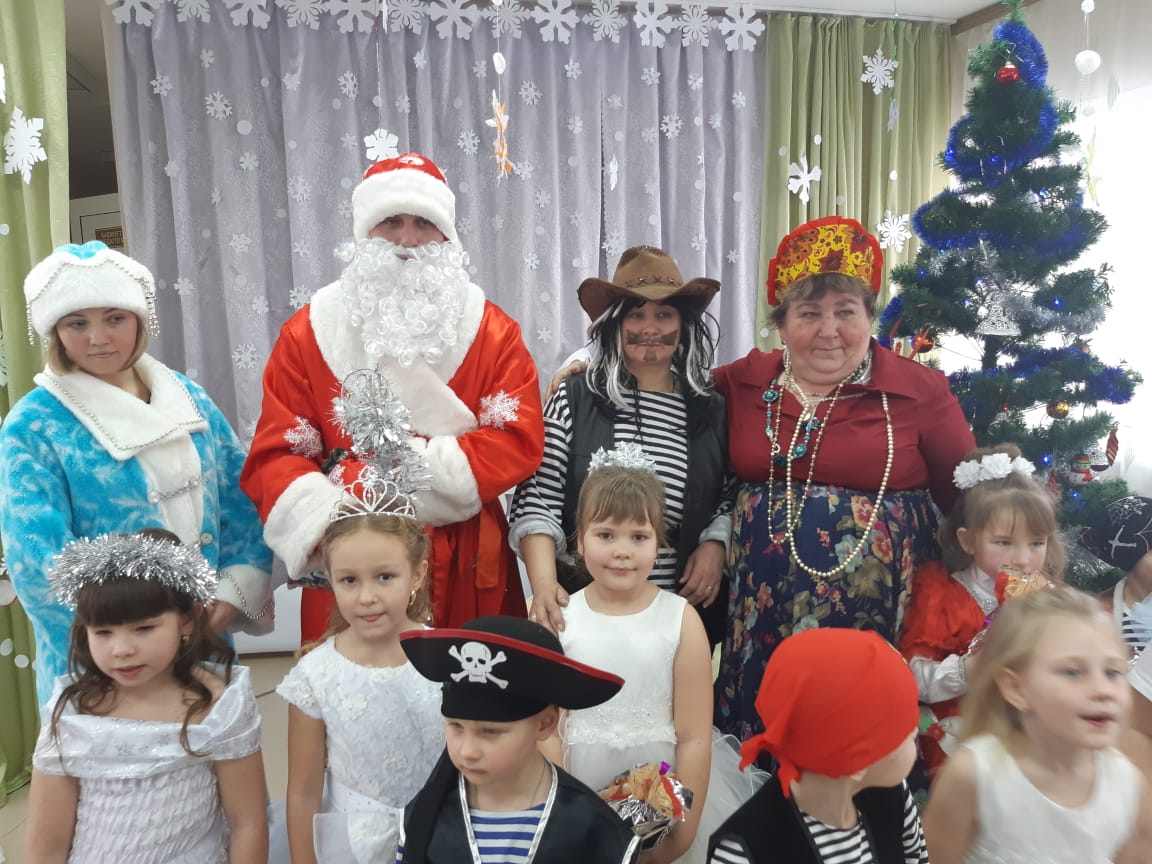 Составитель : воспитатель 1  квалификационной категории,                 Волкова Татьяна Юрьевна Музыкальный зал празднично украшен. Ёлка не горит!!!В зале полумрак, ёлка не горит, звучит завывание вьюги. В зал залетают две снежинки, разлетаются по разным углам1 снежинка:Ау!2 снежинка:Ау!1 снежинка:Ты здесь?2 снежинка:Я здесь.Подлетают друг к другу. Оглядываются по сторонам.1 снежинка:Ах, Куда же мы попали?2 снежинка:Мы в большом просторном зале.Помнишь, мы с тобой летели – мимо сосен, мимо елей.Это Дедушка Мороз нас с тобой сюда принёс.1 снежинка: Значит, это детский сад? Только нет здесь ребят…2 снежинка: Всё готово, что ж мы ждём ?Мы сюда их позовём,Скажем мы, что Дед Мороз ёлку в детский сад принёс.1 снежинка: Все скорей сюда бегите, собирайтесь в этот зал,Если видеть вы хотите новогодний карнавал!2 снежинка: Приглашаем только тех, кто смеётся громче всех,Кто здесь спляшет и споёт, хороводы заведёт.Обе снежинки:Громче музыка играй, ёлочка, гостей встречай!Вход детей.Танец « Это новый год»Ведущая:К нам пришел веселый праздник – фантазер, шутник, проказник! 
В хоровод он нас зовет, это праздник –Дети: Новый год!Ребенок:Он подарит песни, сказки,  всех закружит в шумной пляске,Улыбнется, подмигнет.  Этот праздник –Дети: Новый год!Ребенок:Елочка, тебя мы ждали  много-много дней, ночей. 
Мы минуточки считали, чтоб увидеть поскорей. Ребенок:Мы сегодня не устанем петь, смеяться, танцевать Приглашаем вместе с нами  Новый год, друзья, встречать!Ведущая:Двери  настежь, словно в сказке хоровод несется в пляске! 
А над этим хороводом, говор, песни, звонкий смех! Поздравляем с Новым Годом! Дети:  С Новым Годом всех-всех-всех!Вед: Всё сегодня необычно,          Веселимся мы отлично.          Ёлочка – красавица вам, ребята, нравится? (Да)Вед. Ёлка наша и пушиста,И стройна, и зелена.Только что-то огонькамиНе горит у нас она!Давайте елочку зажжемВместе весело споем. Исполняют песню: «Наша Елочка». Все вокруг запорошила вьюга-кутерьма.
Красотой своей пленила зимушка зима.
Мы из сказочного леса елочку несем.
Весело все вместе мы песенку поем!Припев:
Кружево из инея на твоих иголочках.
Самая красивая будет наша елочка.
Мы тебя окутаем дождиком из серебра.
Станет наша елочка совсем волшебная!Скоро волшебство случится, только подожди.
Ты его поймай в ладоши и не упусти.
Скоро яркие гирлянды елочка зажжет,
И с веселой песней к нам новый год придётВед. Видно, все-таки негромко, не проснулась наша елка.Ну-ка хором, вместе дружноСказать волшебные слова нам нужно: (дети повторяют вместе слова)Елочка, скорей зажгись,Огоньками улыбнись!Огоньки загораютсяВЕД: А кто из вас ответить сможет              Что можно делать в Новый год?1реб: Что можно делать в Новый год?          Да всё, что в голову взбредёт!          Ну, скажем в девять лечь в кровать,          И до двенадцати не спать!2реб: В аптеке ваты накупить,          И бабу снежную слепить!          Хоть, к сожаленью вата,          Слегка дороговата!3реб: А можно ёлку нарядить,          И папу страшно рассердить,          Тем, что наряд на ёлке          Из папиной футболки!4реб: А можно Мурку нарядить,          И с ней по комнате ходить          Ведь в чернобурке Мурка           Не кошка, а Снегурка!5реб: Что можно делать в Новый год?          Да всё, что в голову взбредёт,          А в голову, не скрою, бредёт одно смешное!  6реб: За то, что в голову бредёт, пусть отвечает Новый год!          Хоть он серьёзный праздник,          Но сам – большой проказник! ВЕД: Возьмемся за руки, друзья,
             И встанем в хоровод!
Не каждый день, а раз в году  приходит Новый год!Исполняют песню: «Хорошо, что каждый год»Хорошо, что каждый год
К нам приходит Новый год,
Зажигает нашу елку
И заводит хоровод.
Припев: 

Если танца будет мало,
Есть у танца поворот:
Мы станцуем все сначала
А потом наоборот.

Ну-ка, шире, шире круг,
Выходи смелее, друг!
Веселей в ладоши хлопай,
Не жалей сегодня рук!
Припев.

Мы под елочкой плясать
Можем целых три часа,
И нисколько не устанем 
Вот такие чудеса! (Дети цепочкой садятся на стулья)Реб: Говорят под Новый год, что ни пожелается,          Всё всегда произойдёт, всё всегда сбывается!          Это мне давно известно, но признаюсь всем вам честно,          Я не верю в чудеса…Вед: А вот и напрасно…Вед: Забравшись в бабушкин сундук, я нашла рецепт,          Как приготовить чудеса на завтрак и обед.(Берёт в руки горшочек)          Наливаем в горшок кипячёную воду и добавляем в него тысячу улыбок. Ну-ка, все дружно улыбнулись! (делает жест, как бы собирая улыбки детей и родителей) Теперь насыпаем хохота! (все смеются)          Слегка помешиваем! И говорим волшебные слова: «Чудо-чудо появись,          Сказка-сказка расскажись»Марфуша: (Пятясь, со стороны родителей тянет сундук)Ух, какой тяжёлый и что они в него напихали. Мужчина, (к родителю) ну что вы сидите, не видите, женщина надрывается… (Ставит сундук под ёлку и садится на него верхом) Фу! ВЕД: Ребята, это кто к нам пожаловал. Девушка, как вас зовут?Марфуша: Вот привязалась. Не видишь, Марфушенька-душенька я.Ну,  что глядите, неужель не хороша? Где моё зеркальце? (Достаёт из кармана) Какая ж я у себя хорошенькая: глазки клюковкой, бровки домиком, губки – бантиком! Тошно прынцесса. Не, не прынцэсса, каралеуна, точно Каралеуна.А вы тут всё поёте, веселитесь, бездельники! ВЕД: Так ведь праздник у всех Новый год. Посмотри, какие все красивые и нарядные.Марфуша: (Сначала с восторгом оглядывает ведущую, детей. родителей. (Можно кого-нибудь повертеть) Не, не мой фасончик. Хм! Что мне ваши наряды, у меня их теперека сотня, нет тыща – миллион нарядов будет! ВЕД: А где ж ты, Марфушенька взяла этот сундук?Марфуша: Где, где, тамака в лесу и нашла. Не спалось мне сегодня.Подушка душная, одеяло кусачее, кровать скрипучая – никак не уснуть! Вертелась, вертелась, дай пойду думаю погуляю, а тут такая удача! Видать сам Дед Мороз потерял его. Сейчас открою! (Пробуют открыть – не открывается) Мужчина, ну что ж вы опять уселись. Не видите, замок не открывается. Где же ключик?Отвечайте, ключ скорее отдавайте,…а не то, как закричу, да ногами застучу…(звучит музыка, кричит  «а   ….», топает ногами) (Ведущая пробует открыть, тоже не получается) А-а-а (ревёт)Подарков, подарков хочу!!ВЕД: Марфуша, сегодня праздник. Дедушка Мороз обязательно подарит всем подарки, а пока можно повеселиться и поиграть.Марфуша: Поиграть – то можно, главное, чтоб  не работать. Вот, например, в такую игру: Вот верёвку я нашла, очень длинная она.Кто тут смелый? Выходите! На верёвке попляшите! Где мой мужчина?ИГРА С МАРФУШЕНЬКОЙ (Кто быстрей дёрнет за верёвку, два стула))Марфуша: Поиграла с вами, теперь, говори, где Дед Мороз? Ведущий: А зачем тебе Дед Мороз?Марфуша: Как это зачем, вот глупая. Я подарков хочу от деда Мороза. Вот и сундук его тут. Говори, где Дед Мороз,  куда с подарками подевался?Ведущий: Я не знаю. Давайте позовем Снегурочку, она точно должна знать, где Дед Мороз.Марфуша (Детям) а вы должны мне помогать, и со мной Снегурку звать.Хрюкайте, как поросята,Мычите, как телята,В ладоши хлопайте,Да ногами топайте.(Дети повторяют все за Марфушей.)Марфуша. Видно плохо вы кричали, и не громко вы мычали, нет Снегурки, что же делать? Может посильнее пошуметь?Вед: Не надо шуметь, давайте позовём Снегурочку по имени. Ну-ка все вместе!Все зовут Снегурочку. Появляется СнегурочкаСнегурочка: На полянке у опушки Я живу в лесной избушке.                Звать Снегурочкой меня, все снежинки мне родня.                Все друзья мои собрались в новогодний светлый час.                        Целый год мы не встречались, я соскучилась без вас!Слетайтесь бабочки нежные, подружки мои белоснежные на праздничный вальс, я жду с нетерпением вас!Танец Снежных бабочекСнегурочка: Здравствуйте дети, маленькие и большие! Здравствуйте родители и руководители. С Новым годом поздравляю, счастья, радости желаю!Марфуша: Заладила одно и тоже: С Новым годом, с Новым годом.Какой Новый год?! Если Дед Мороз не идет. Сундук здесь, а деда твоего все нет. Как мы без него сундук откроем?Снегурочка. Ключиком. Я по лесу шла, ключик  этот нашла. Дедушка видно потерял.Марфуша:          Давай попробуем, может ключ и подойдет?ПРИОТКРЫВАЕТ СУНДУК, НАХОДИТ ТЕЛЕГРАММУ,Марфуша. ( кричит, топает ногами) Обманули!!!Караул! Ну, дела! Да что же это! Дед Мороз меня обхитрил, подарки в сундук положить забыл. Только оставил листок с закорючками, маленькими, черненькими штучками.ВЕД: Марфуша, погоди, давай почитаем, что здесь написано.Телеграмма:По морю, по океану на чудесном корабле        Я спешил на праздник к вам, моим маленьким друзьям.На корабль быстроходный Бармалей напал голодный.Он подарки все забрал, меня к пальме привязал.От жары я умираю, здесь так жарко, я растаю.Марфуша.Люди добрые. Это что ж такое творится?Деда Мороза Бармалей запер, да мои подарочки себе забрал? Сейчас я в Африку пойду… Там порядок наведу. Ух, доберусь я до этого Бармалея.(Ведущей)  Давай, собирай меня в дорогу. Чем тут у вас в саду кормят? Положи мне с собой. …и про чипсы не забудь, а также про «жвачку». Да платок давай, чай на дворе не май!Снегурочка:Марфуша, чтобы ты быстрее добралась до Африки, возьми мои саночки быстроходные, это аэросани,  они мигом тебя домчат.Марфуша забирает сани, уходит за елкуСнегурочка: Чтобы нам здесь не скучать, давайте будем танцевать.Танец: « Ледянные ладошки»Снегурочка:  праздник в самом разгаре, а дедушки  всё нет, где же наша Марфуша, может ей помощь наша нужна.Предлагаю вам сесть в Новогодний поезд и отправиться на поиски деда Мороза!!!                                                Игра «Новогодний поезд»Снегурочка: . Вот и кончилась дорога, ну, а снега-то как много! Мы попали в зимний лес, где полным-полно чудес! А вот и наша Марфуша, давайте присядем и посмотрим, что же будет дальше.Марфуша (Идёт, садится под ёлку.) Холодно, холодно-то как! Так и замерзнуть можно! Кабы не подарки, ни за что бы в лес не пришла!  (Ест чипсы) Успею к Деду, не растает, война войной, а обед по расписанию.Баба-Яга: (за ширмой) Поворачивай, поворачивай тебе говорю. (Влетает на метле.) Тпрруу! Совсем от рук отбилась. (Цепляется за Марфушу и падает)Баба Яга.  Ой.Марфуша. Бабуля, скорей ползите, на дороге мешаете.Баба-Яга: Это я-то бабуля? Да мне 300 лет каких-то. Я самая, самая красивая женщина в нашем лесу.(Марфуша смеётся)Баба Яга (встаёт) А что это ты тут делаешь, красавица? Чего сидишь? Чего ждешь?Марфуша. А не твоё, это бабуля дело!Б.Я. Ой! Шо делается (Облетает вокруг елки). И все-таки, чего здеся сидим?Марфуша. Вот привязалась. Ну! Сижу и жду Деда Мороза. Подарков хочу. О как! Хочу бриллиантов! Бус, колечек в серебре, платьев, шубку, рукавицы и женихов! Да побольше!Б.Я.: Подарки нужно заработать!Марфуша. Вот еще! Заработать! Лети отсюда, чучело! Я вот тебе! (бросает снежок в Б.Я.)Б.Я: А ты знаешь, что я бабка злая, всех людей в лесу пугаю не пущу тебя я дальше в лес,и не будет никаких чудес Вот я тебя сейчас и съем!Марфуша:(Марфуша вскакивает, Б.Я. за ней, под музыку обегают ёлку)Ты что бабуля, не надо. Эй сани мои быстроходные везите меня скорее в Африку!(Убегает)Б.Я. Какая упитанная, а не воспитанная. Ух, и разозлила меня. Чтобы чудо не настало - указатели сломаю, пути метлой позаметаю.Снегурочка: Бабушка Яга, не злитесь, Марфуша обязательно исправиться. Ведь сегодня такой праздник, нужно веселиться, а не злиться.Б.Я.Вот дела, то человеческого  духу слыхом не слыхана, видом не видано, а нынче …Фу-фу..( нюхает, осматривается) Кто ещё сегодня в гостях у меня? Шпана какая-то?Снегурочка. Здравствуй, Бабушка Яга, мы не шпана, а хорошие  ребята. Хотим с тобой поиграть.Баба Яга: Ага, размечтались!Снегурочка: Ну, не горячись, Ягуля, ты же добрая бабуля, ты такая красивая (Кружит Бабу Ягу, хвалит ее, Б.Я. играет с детьми в игру.)ИГРА С Б.Я.Баба Яга. Ой, благодарствую! Вот и стала я добрей, благодушней и щедрей!Снегурочка: Ну а нам пора в детский сад. Б.Я., ты ж волшебница, перенеси нас в детский сад.Б.Я.(колдует под музыку, сама уходит)Снегурочка: Вот мы и снова в нашем садике. (Звучит фонограмма аэросаней)(Появляется Марфуша, на санях мешок с игрушечным Дедом Морозом.)Марфуша: Ну, связалась я с вами, чуть до Африки дошла, Бармалея наказала – веревкой к пальме привязала. Все в мешок  я собрала (смеётся). Бармалей сидит привязанный, Дед Мороз в мешке завязанный.Снегурочка: Спасибо тебе, Марфуша. Что-то Дедушка не шевелится… Ой, ой, ой, а он живой?Марфуша: А как же? А ну-ка, Дед Мороз, вылезай! Ты что, заснул? Да вот же он!.. Берите своего Деда Мороза. (Достает из мешка игрушечного Деда Мороза.)Снегурочка: Что ты, Марфуша, это не наш Дед Мороз. Наш – большой, красивый, громко песни поет. А этот маленький! Это не наш.Марфуша: Как не ваш? Он сам в мешок залез. А-а-а! В Африке жарко, вот там он на солнышке подтаял и немножечко усох. А пока я его везла – замерз! Вот такой и получился. Да какая вам разница, какой у вас Дед Мороз, главное, чтоб подарочки дал.Снегурочка: Что же нам делать? Как нам быть? Какое чудо совершить, чтобы Деда Мороза быстро оживить?СНЕГ:  Предлагаю его вынести на холодок(выносит на улицу, дети провожают до дверей зала).По возвращении:- Ну вот, пусть Д.М. пока подрастёт, а мы пока поттанцуем,  чтобы Д.М. лучше рослось.Танец : « Замела метелица». (После песни слышится стук в окно.)ВЕД: Кто это там? Пойдём посмотрим? (подходят к окну). Дети, а Д.М.-то вырос (Д.М. машет детям рукой и направляется в здание)Давайте присядем на стульчики и будем встречать его аплодисментами.(Под музыку входит Д.М.)            С Новым годом, с Новым годом,  с песней, танцем, хороводом!Ух, как за год повзрослели! Вас узнаешь еле-еле!                    Мальчики – богатыри! Все окрепли, подросли!                   А девчонки – просто чудо! Любоваться вами буду!                   Как живете вы? Не  скучно? И, надеюсь, очень дружно!                   В Новый год поздравить рад я и взрослых, и ребят!И надеюсь, в этот год всем вам в чем-то повезет.Д.М.Вот и Снегурочка моя, очень видеть тебя рад!(Обнимаются) Как всегда у нас для вас, найдётся множество проказ!Вед. Здравствуй Дедушка! Мы тебя так долго ждали .-Прими от наших детей музыкальный подарок.Песня Деду Морозу.Дед Мороз, эй, Дед Мороз! 
Ты нам зимушку принес! 
Ты надел свои меха, 
Сыплешь снега вороха, 
Стелешь белую постель, 
Напустив на нас метель. 
И больших, и маленьких 
Обуваешь в валенки. 

Дед Мороз, эй, Дед Мороз! 
Ты нам зимушку принес! 
Притворяешься, что злой, 
Прогоняешь нас домой. 
Мерзнут уши, мерзнет нос, 
И язык к зубам примерз. 
Но домой мы не хотим, 
В санках с горок мы летим. 

Дед Мороз, эй, Дед Мороз! 
Ты нам зимушку принес! 
Ты открыл нам белый цвет, 
Самый лучший в мире дед. 
Мы от стужи не бежим, 
Мы от стужи не дрожим, 
Мы на лыжах в поле 
Носимся на воле! 

Дед Мороз, эй, Дед Мороз! 
Ты нам зимушку принес! 
Ты пришелся ко двору, 
Примем мы тебя в игру. 
Сыплешь, сыплешь снегопады… 
То-то дети снегу рады! 
Значит, посреди двора, 
Будет белая гора!Дед Мороз – Ну что, озорники, а не холодно вам? Нет? Снежки, вылетайте!(Родители выбрасывают снежки)ИГРА В СНЕЖКИ Дед Мороз – Ох, устал я, посижу, да на деток погляжу.                        Ну, а вы, озорники, почитайте мне стихи!СТИХИ Д.М.Д.М: ( обращает внимание на родителей)Что-то я на вас смотрю, и совсем не узнаю!Чем вы целый год питались?Может штангой занимались?Рослые такие! Крупные, большие!Внучка, это ребятишки, или может шалунишки?Снег: Давай устроим проверялку и смешную развлекалку!Д.М: Правильно! Сюда идите, старика повеселите!        (Вызывает родителя на стульчик, стишок рассказать)Марфуша: Ну, хватит, я устала. От игр, песен и стихов  мне жарко стало! Давай, Дед Мороз, подарки.Дед Мороз: Тихо, тихо, не шуми, Подарок свой в мешке возьми.Да вот же они! (Развязывает мешок, достает предметы и комментирует.)
Дед Мороз. Вот платье, почти новое. (Марфуша  рассматривает.)
Дед Мороз  Вот скатерть-самобранка, правда, она уже прохудилась. А вот сапоги-скороходы... без каблуков.
Марфуша:  Да неужели это подарки?
(Дед Мороз быстро складывает вещи обратно.)
Дед Мороз. Что это со мной? Старый, видно, стал. Извините, ребята. 1, 2, 3, 4, 5 — будут чудеса опять!(Марфуша отталкивает деда Мороза лезет сама в мешок)(достает из мешка бумагу): Да здесь одна бумага!Дед Мороз:  Это хитрый  Бармалей огорчить решил детей.Он подарки все забрал, В мешок бумаги напихал.Марфуша: Ах, разбойник, ах, злодей. Гадкий, жадный Бармалей.Дед Мороз: Бедные дети, остались без подарков.(думает что делать) Вспомнил. Где мой волшебный посох? (Стучит)Ты мне, посох, помоги, Бармалей, сюда беги!(Д.М.садится ближе к родителям)Вползает Бармалей.Бармалей. Две тысячи чертей! Акула ему в пасть!          Откуда столько здесь детей? Как я мог сюда попасть?         Что за пальма здесь стоит? И огнями вся горит! (Трогает.)         Нет, не пальма, это злючка, уколол себе я ручки.         Я под пальмой тихо спал, как же я сюда попал?Да сколько здесь вкусненьких, маленьких детей.(Родителям), а здесь то какие детишечки! Румяненькие, пухленькие, ох вкусные ж наверное!Бармалей. Я- кровожадный, я- беспощадный, я- злой разбойник Бармалей И мне не надо, ни мармелада, ни шоколада, а только детей, маленьких и больших!А здесь есть чем поживиться (потирает руки)Друзья- разбойнички, и вы уже здесь? Пора, наш час настал!Покажем, на что мы способны! Танец бармалейчиков.Бармалей: Ну что детишки, готовьтесь, я сейчас вас буду кушать! Так дерево хорошее, ветвистое. Разведу костёр, и кого-нибудь зажарю! Где мой мешочек?(Достаёт из кармана маленький целлофановый мешочек)ВЕД: Ребята, не бойтесь, давайте подшутим над Бармалеем.  Бармалей, что-то твой мешочек маловат, возьми наш!(Подаёт мешок без дна)Бармалей: Спасибо, мадам, может первая полезешь? (Сажает в мешок детей, поворачивается, тянет, а дети вылезают) 2-3 р.Бармалей: Да что ж такое, обманули? Я вас сейчас живьём есть буду!Дед Мороз: Бармалей, угомонись!Бармалей (пугается)   Ты живой, настоящий?(Трогает Мороза за бороду) Он настоящий! (падает в обморок)Д.М.: Ну-ка, вот сюда садись! Этот стульчик не простой, этот стульчик заводной! (стучит посохом) Стоп! Замри и не дыши! (Карабас замирает, словно заколдованный)А сейчас, дружок, пляши!..(Подобрать музыку, чтобы звучала сначала медленно, а потом все быстрее и быстрее, чтобы Бармалей) потешно поплясал прямо на стуле, дергая руками и ногами, как марионетка )Бармалей (выпрашивая у всех прощение). Ох, простите, помогите! Вы меня остановите!Я все понял, уж поверьте! А не верите - проверьте!Дед Мороз:Да ты подарки забрал, что я теперь детям раздавать буду?Вот заморожу тебя сейчас.Бармалей: Нет, не надо! Я просто хотел чуть-чуть попробовать.Марфуша: Где подарки, отвечай?  Сюда их быстро отдавай! (Бармалей отдаёт мешок)(Марфушка потихонечку ташит мешок)Снегурочка и Дед Мороз: Ты куда?Марфушка: Мне и так мало! Еще и с вами делиться? Я что зря по лесу ходила, ручки и ножки морозила. Я вас и не обижу. Так и быть дам вам один подарочек. (открывает мешок, оттуда вылетают конффети)Дед Мороз: А мешок то у меня волшебный. В нем появятся подарки, только тогда когда каждый оставит в старом году и бросит в мешок свои плохие привычки!Марфушка:А, можно я первая? Глядите все - бросаю свою злость, оставляю её в прошлом годуБармалей: А я жадность!Дед Мороз: А может вы, ребята, хотите что-нибудь выбросить, оставить в прошлом году?Снегурочка: А может кто из родителей?Дед Мороз:Ну всё, мешок полный - закрывайте его да покрепче! (колдует) Лень и злоба исчезают, Хитрость, скупость улетают - Я поступки да привычки все в подарки превращаю. (Показывает подарок)Бармалей: Вам, прекрасная, Марфуша, Я шарик подарю воздушный.Марфуша: Зачем мне твой шарик? Я подарок хочу!Бармалей: А ты посмотри, что там внутри.Марфуша:  А как же я достану? Дети, подскажите, как достать? (Дети подсказывают, Марфуша садится на шарик и лопает его, достает записку.) Путевка на Канары к Бармалею в гости. Я в деревню не хочу. На Канары полечу.С Бармалеем буду жить На Канарах соки пить.Бармалей и Марфуша: До свиданья, детвора. К самолету нам пора.Все подарки оставляем, с Новым годом поздравляем!Бармалей и Марфушауходят.Дед Мороз раздают подарки.